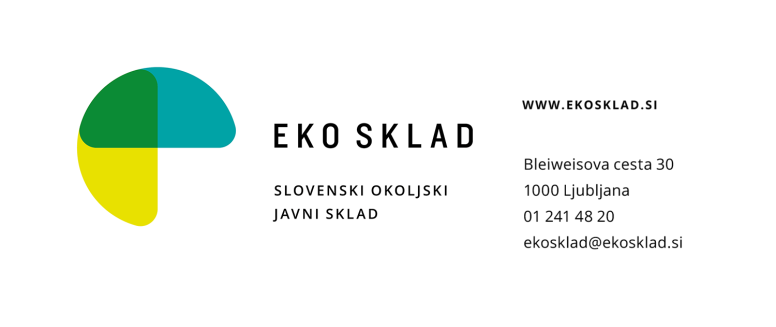 PRIJAVNICAJavni razpis NVO19 za sofinanciranje podnebnih programov vsebinskih mrež nevladnih organizacij za področji varstva okolja in urejanja prostoraV kolikor organizacija ne posluje z žigom, to navedite.Spodaj podpisani pod materialno in kazensko odgovornostjo izjavljam, da so podatki, ki so podani v vlogi na Javni razpis NVO19 za sofinanciranje podnebnih programov vsebinskih mrež nevladnih organizacij za področji varstvo okolja in urejanje prostora (v nadaljnjem besedilu: javni razpis)  z dne __. __. 2020  (vpišite datum, naveden na Prijavnici) resnični, priložene listine pa ne vsebujejo lažnih, zavajajočih, netočnih in nepopolnih podatkov ter da fotokopije priloženih listin v celoti ustrezajo originalu. Za podane podatke in priložene listine, njihovo resničnost in ustreznost fotokopij prevzemam vso odgovornost. S podpisom te izjave soglašam, da lahko Eko sklad, j.s. zahteva dodatna pojasnila ali dokazila v zvezi z ugotavljanjem verodostojnosti navedenih podatkov v vlogi podani na javni razpis ter da lahko za potrebe tega javnega razpisa pridobi dokazila glede izpolnjevanja pogojev iz uradnih evidenc ali jih preveri na terenu.Spodaj podpisani pod materialno in kazensko odgovornostjo izjavljam, da:je prijavitelj nevladna organizacija, ki izpolnjuje pogoje določene v 2. členu Zakona o nevladnih organizacijah (Uradni list RS, št. 21/18; v nadaljnjem besedilu: ZNOrg);prijavitelj deluje na vsebinskem področju, za katerega podaja vlogo na javni razpis;prijavitelju ter osebam, ki imajo pooblastila za njegovo zastopanje, ni bila izrečena pravnomočna sodba za kazniva dejanja, navedena v prvem odstavku 75. člena Zakona o javnem naročanju (Uradni list RS, št. 91/15 in 14/18 in nasl.);prijavitelj ni v postopku zaradi insolventnosti ter zanj ni bil podan predlog za začetek postopka zaradi insolventnosti;prijavitelj ni v postopku prisilnega prenehanja ter zanj ni bil podan predlog za začetek postopka prisilnega prenehanja;je imel prijavitelj v letu 2018 najmanj 20.000 EUR prihodka;prijavitelj za iste upravičene stroške, ki so predmet sofinanciranja v tem razpisu, ni in ne bo pridobil sredstev iz drugih javnih virov (sredstev evropskega, državnega ali lokalnega proračuna) (prepoved dvojnega sofinanciranja);prijavitelj deluje na nacionalni ravni v Republiki Sloveniji;ima prijavitelj več različnih virov financiranja (to je vsaj 3, kot npr.: proračun Republike Slovenije ali lokalni proračuni, sredstva EU, donacije, itd.), da zagotovi obstoj prijavitelja v obdobju trajanja sofinanciranja Podnebnega programa;prijavitelj nima neporavnanih finančnih obveznosti do Eko sklada, j.s.;ima prijavitelj poravnane vse davke in druge obveznosti do Republike Slovenije, skladno z nacionalno zakonodajo, zapadle do vključno zadnjega dne v mesecu pred vložitvijo vloge na javni razpis;ima prijavitelj v Republiki Sloveniji odprt transakcijski račun, ki je vpisan v register transakcijskih računov pri Agenciji Republike Slovenije za javnopravne evidence in storitve (AJPES);sem preučil besedilo javnega razpisa, razpisno dokumentacijo s prilogami in vzorec pogodbe o sofinanciranju in sprejemamo vse pogoje in ostale zahteve vsebovane v teh dokumentih;bo prijavitelj v primeru nenamenske porabe sredstev, nespoštovanja pogodbenih določil ali ugotovitvi dvojnega financiranja vrnil vsa prejeta sredstva, skupaj z zakonskimi zamudnimi obrestmi;so vsi podatki, ki sem jih navedel v vlogi na javni razpis, resnični in dokazljivi ter sem seznanjen z dejstvom, da je navedba neresničnih podatkov in informacij tudi razlog za prekinitev pogodbe o sofinanciranju in vračilo že prejetih sredstev z zakonskimi zamudnimi obrestmi;se v primeru izbora na javnem razpisu strinjam z javno objavo podatkov o potrjeni vlogi ter odobrenih in izplačanih denarnih sredstvih v skladu z zakonom, ki ureja dostop do informacij javnega značaja in zakonom, ki ureja varstvo osebnih podatkov.V kolikor organizacija ne posluje z žigom, to navedite.3.1.1 Reference prijaviteljaNavedite izkušnje prijavitelja pri vodenju in izvajanju projektov, sofinanciranih iz EU sredstev, sredstev bilateralne pomoči in drugih mednarodnih virov ter izkušnje pri izvajanju projektov, sofinanciranih iz nacionalnih in lokalnih virov. Pri vsakem projektu naj bo navedeno tudi ime projekta, datum začetka in konca projekta, vaša vloga pri projektu (vodenje projekta ali sodelovanje v projektu) in viri sofinanciranja. Upoštevajo se projekti, ki so bili izvedeni in zaključeni med 1. 1. 2010 in 31. 12. 2019.3.1.2 Usposobljenost prijaviteljaIzkazati je potrebno sposobnost prijavitelja za izvajanje Podnebnega programa na vsebinskem področju okolja/prostora in poznavanje problematike podnebnih sprememb na svojem vsebinskem področju (opisno). Upošteva se tako formalna izobrazba kot usposobljenost, pridobljena z neformalnim izobraževanjem in usposabljanjem in/ali s strokovnim delom na vsebinskih področjih Podnebnega programa.Podnebni program v smislu tega razpisa je program delovanja vsebinske mreže, ki je strateško usmerjen v blaženje podnebnih sprememb in/ali prilagajanje nanje ter vsebuje vse sestavine določene v poglavju 9.1. in razpisni dokumentaciji tega razpisa. 3.2.1 Vizija vsebinske mrežeOpredeliti je potrebno vizijo razvoja vsebinske mreže v obdobju naslednjih štirih let oz. v času financiranja Podnebnega programa vsebinske mreže ter dolgoročno vizijo in strategijo obstoja ter delovanja vsebinske mreže. Navesti je potrebno poslanstvo in vrednote, ki jih prijavitelj zagovarja, vizijo prijavitelja, ter strateške (dolgoročne) cilje prijavitelja. V viziji vsebinske mreže so navedeni jasni koraki za dosego te vizije ter načini, s katerimi se ugotavlja uspešnost delovanja. Vizija v tem primeru je širša od strateških usmeritev Podnebnega programa vsebinske mreže, saj se nanaša na splošno delovanje prijavitelja ter vsebinske mreže, to je izven sofinanciranega Podnebnega programa.Navedite tudi članice vsebinske mreže, ki imajo status delovanja v javnem interesu na ostalih vsebinskih področjih (varovanje okolja, urejanje prostora, ohranjanje narave, kmetijstvo, promet, energija, zdravstveno varstvo ali mednarodno razvojno sodelovanje). Identificirati je potrebno doprinos tega vsebinskega področja ter nevladne organizacije, ki deluje na tem področju, za izvedbo Podnebnega programa vsebinske mreže.3.2.2 Strateške usmeritve Podnebnega programa Opredeliti je potrebno strateške usmeritve Podnebnega programa vsebinske mreže za naslednja štiri leta oz. za čas financiranja. Opisno mora biti zastavljen okviren časovni in izvedbeni načrt Podnebnega programa. Strateške usmeritve predstavljajo načrt razvoja Podnebnega programa vsebinske mreže in doprinos tega Podnebnega programa k širšemu naslavljanju podnebnih izzivov. Utemeljiti je potrebno dolgoročne učinke Podnebnega programa na blaženje podnebnih sprememb in prilagajanje nanje. Strateške usmeritve so širše kot aktivnosti za dosego specifičnih ciljev.3.2.3 Ciljne skupineOpredelite, katerim ciljnim skupinam je program namenjen. Opredeljene morajo biti ciljne skupine po vseh petih specifičnih ciljih in načini, kako se bo te ciljne skupine doseglo. Prav tako morajo biti navedene točne aktivnosti za doseganje ciljnih skupin.3.2.4 Aktivnosti za dosego specifičnih ciljev s kazalniki in ciljnimi skupinamiPojasnilo in navodila za izpolnjevanje tabele:Pred izpolnjevanjem tabele, pozorno preberite prvi stolpec (pričakovani rezultati). V prvem stolpcu Pričakovani rezultati so navedeni rezultati, ki jih pričakujemo od vas, z namenom doseganja specifičnih ciljev opredeljenih v javnem razpisu. Prosimo, da jih ne spreminjate, saj so vnaprej opredeljeni s strani razpisovalca. Skrbno jih proučite in naj vam bodo vodilo za smiselno načrtovanje aktivnosti  pri doseganju pričakovanih rezultatov. V drugem stolpcu morate navesti tip in vrsto aktivnosti za dosego pričakovanih rezultatov pri vseh specifičnih ciljih. Zraven vsake aktivnosti morate navesti opis izvedbe aktivnosti, predstaviti metode dela in časovni okvir posamezne aktivnosti). V tabeli je predvidenih 5 aktivnosti, toda število aktivnosti poljubno dopolnjujete z novimi vrsticami. V tretjem stolpcu morate navesti ciljne skupine.V četrtem stolpcu morate navesti kazalnike rezultatov oz. aktivnosti skupaj s ciljnimi vrednostmi (npr. št. udeležencev na strokovnem posvetu: 30; št. podanih javnih mnenj: 7 ipd.).Predlogi za drugi in četrti stolpec so navedeni v 3. točki razpisne dokumentacije. Lahko izberete aktivnosti iz predlogov ali pa sami predlagate aktivnosti in kazalnike rezultatov oz. aktivnosti. Predvideti morate aktivnosti za dosego vseh specifičnih ciljev, v nasprotnem primeru program ne bo upravičen do sofinanciranja in bo vloga za sofinanciranje zavrnjena.3.2.5 Tveganja za izvedbo Podnebnega programaOpredeliti je potrebno kritična tveganja za izvedbo Podnebnega programa in določiti tiste specifične cilje, pri katerih se ocenjuje možnost tveganja. Navesti je potrebno ukrepe za zmanjšanje oziroma odpravo tveganj. Pri tem naj se upošteva tako tveganja, ki izhajajo iz notranje organizacije vsebinske mreže (npr. človeški viri, organizacija) kot širšega okolja.Priložen mora biti komunikacijski načrt, kjer je jasno opredeljen način ozaveščanja navzven in znotraj mreže, z jasno opredeljenimi metodami in ciljnimi vrednostmi glede na specifični cilj. K vlogi je lahko priložen komunikacijski načrt kot samostojna priloga.V komunikacijskem načrtu je potrebno predvideti tudi poročila o izvajanju aktivnosti, ki bodo redno objavljena na spletnih straneh prijavitelja oz. na spletni strani vsebinske mreže.Opredelite, kako in v kakšni meri bo zagotovljena trajnost učinkov in rezultatov Podnebnega programa. Kako bo vsebinska mreža nadaljevala aktivnosti po zaključku sofinanciranja v duhu naslavljanja podnebnih izzivov in kako bo zagotavljala vire za nadaljevanje aktivnosti?Pazljivo izpolnite vse finančne obrazce, ki so pripravljeni v priloženih datotekah (xls). Vsi finančni obrazci (1–4) so obvezne sestavine vloge in jih je potrebno priložiti vlogi na javni razpis. Oseba, pooblaščena za zastopanje prijavitelja mora s podpisom in žigom potrditi resničnost podatkov na vsakem obrazcu posebej. V primeru napak se upoštevajo zneski v povzetku finančnega načrta (obrazec 1).V proračun morajo biti vključeni vsi predvideni stroški Podnebnega programa in opredeljeni v skladu z navodili in pogoji v razpisni dokumentaciji. Vnašajte le v polja, ki niso obarvana, sistem bo preostale vrednosti izračunal samodejno. Vsi stroški naj bodo zaokroženi na najbližji evro.V obrazcu 1 navedite skupne zneske tako upravičenih kot tudi vseh ostalih (neupravičenih) stroškov projekta.V obrazce 2, 3, 4 vnašajte le upravičene stroške, pri čemer bodite posebej pozorni, kdaj je potrebno vpisati bruto in kdaj neto vrednost, saj je DDV pri nekaterih organizacijah delno ali v celoti neupravičen strošek.Kategorije upravičenih in neupravičenih stroškov ter potrebna dokazila so podrobneje opredeljena v razpisni dokumentaciji.1. PODATKI O PRIJAVITELJUPrijavitelj (polni naziv, naslov sedeža):Naslov sedeža prijavitelja:Ime in priimek osebe, pooblaščene za zastopanje prijavitelja, naziv in e-naslov:(navedite uradne podatke, nazive)Ime vsebinske mreže:Vsebinsko področje vsebinske mreže (varstvo okolja ali urejanje prostora):Višina zaprošenih sredstev (v EUR):(prepišite iz finančnega načrta, pazite na omejitev glede višine upravičenih stroškov)EURE-naslov in naslov spletne strani prijavitelja:(če nimate spletne strani, to jasno navedite)ID štev. za DDV ali davčna številka:Matična številka:Številka transakcijskega računa:Transakcijski račun odprt pri:(naziv banke)Ime in priimek vodje Podnebnega programa,  e-naslov ter telefonska številka:Ime in priimek skrbnika pogodbe o sofinanciranju:(navedite ime in priimek osebe, ki bo skrbnik pogodbe v vaši organizaciji)Celotni prihodek prijavitelja v letu 2018: (Navedite celotni prihodek prijavitelja v letu 2018. Dokazilo za izpolnjevanje pogoja je fotokopija Podatkov iz izkaza prihodkov in odhodkov (poslovni izid) od 1. 1. 2018 do 31. 12. 2018.)EURŠtevilo nevladnih organizacij, ki so članice mreže:__________________________                 Kraj in datum___________________________________Podpis osebe, pooblaščene za zastopanje prijavitelja (in žig)2. IZJAVA PRIJAVITELJA O IZPOLNJEVANJU IN SPREJEMANJU POGOJEV__________________________                 Kraj in datum___________________________________Podpis osebe, pooblaščene za zastopanje prijavitelja (in žig prijavitelja)3. VSEBINSKI OBRAZCI3.1 Reference in usposobljenost prijavitelja3. 2 Podnebni programSpecifični ciljCiljne skupine z opisomOkrepiti strokovno usposobljenost vsebinske mreže na področju okolja ali prostora ter na dodatnih vsebinskih področjih, v primeru, da vsebinska mreža vključuje NVO-je iz dodatnih vsebinskih področij, za reševanje podnebnih izzivov.Okrepiti zagovorniško usposobljenost vsebinske mreže in njenih članic pri oblikovanju in izvajanju sektorskih politik, ki so povezane s podnebnimi cilji.Okrepiti medsektorsko povezovanje, mreženje in sodelovanje za razvoj novih rešitev v okviru blaženja podnebnih sprememb in prilagajanja nanje. Okrepitev delovanja vsebinske mreže in povezovanja NVO-jev iz primarnega vsebinskega področja in NVO-jev iz dodatnih vsebinskih področij, če vsebinska mreža vključuje članice iz dodatnih vsebinskih področij, za izzive podnebnih sprememb.Okrepiti delovanje vsebinske mreže in njenih članic na področju ozaveščanja, izobraževanja, informiranja in svetovanja na področju blaženja podnebnih sprememb in prilagajanja nanje. 1. specifični cilj: Okrepiti strokovno usposobljenost vsebinske mreže na področju okolja ali prostora ter na dodatnih vsebinskih področjih, v primeru, da vsebinska mreža vključuje NVO-je iz dodatnih vsebinskih področij, za reševanje podnebnih izzivov.1. specifični cilj: Okrepiti strokovno usposobljenost vsebinske mreže na področju okolja ali prostora ter na dodatnih vsebinskih področjih, v primeru, da vsebinska mreža vključuje NVO-je iz dodatnih vsebinskih področij, za reševanje podnebnih izzivov.1. specifični cilj: Okrepiti strokovno usposobljenost vsebinske mreže na področju okolja ali prostora ter na dodatnih vsebinskih področjih, v primeru, da vsebinska mreža vključuje NVO-je iz dodatnih vsebinskih področij, za reševanje podnebnih izzivov.1. specifični cilj: Okrepiti strokovno usposobljenost vsebinske mreže na področju okolja ali prostora ter na dodatnih vsebinskih področjih, v primeru, da vsebinska mreža vključuje NVO-je iz dodatnih vsebinskih področij, za reševanje podnebnih izzivov.1. specifični cilj: Okrepiti strokovno usposobljenost vsebinske mreže na področju okolja ali prostora ter na dodatnih vsebinskih področjih, v primeru, da vsebinska mreža vključuje NVO-je iz dodatnih vsebinskih področij, za reševanje podnebnih izzivov.1. specifični cilj: Okrepiti strokovno usposobljenost vsebinske mreže na področju okolja ali prostora ter na dodatnih vsebinskih področjih, v primeru, da vsebinska mreža vključuje NVO-je iz dodatnih vsebinskih področij, za reševanje podnebnih izzivov.Pričakovani rezultatiAktivnosti (opis izvedbe aktivnosti, predstavitev metod dela in časovni okvir posamezne aktivnosti)Ciljne skupineKazalniki rezultatov oz. aktivnosti s ciljnimi vrednostmiKazalniki rezultatov oz. aktivnosti s ciljnimi vrednostmiVisoka strokovna usposobljenost  vsebinske mreže in njenih članic na svojem vsebinskem področju (in povezava tega področja z dodanimi vsebinskimi področji) za reševanje podnebnih izzivov.Visoka strokovna usposobljenost  vsebinske mreže in njenih članic na svojem vsebinskem področju (in povezava tega področja z dodanimi vsebinskimi področji) za reševanje podnebnih izzivov.Visoka strokovna usposobljenost  vsebinske mreže in njenih članic na svojem vsebinskem področju (in povezava tega področja z dodanimi vsebinskimi področji) za reševanje podnebnih izzivov.Visoka strokovna usposobljenost  vsebinske mreže in njenih članic na svojem vsebinskem področju (in povezava tega področja z dodanimi vsebinskimi področji) za reševanje podnebnih izzivov.Visoka strokovna usposobljenost  vsebinske mreže in njenih članic na svojem vsebinskem področju (in povezava tega področja z dodanimi vsebinskimi področji) za reševanje podnebnih izzivov.2. specifični cilj: Okrepiti zagovorniško usposobljenost vsebinske mreže in njenih članic pri oblikovanju in izvajanju sektorskih politik, ki so povezane s podnebnimi cilji2. specifični cilj: Okrepiti zagovorniško usposobljenost vsebinske mreže in njenih članic pri oblikovanju in izvajanju sektorskih politik, ki so povezane s podnebnimi cilji2. specifični cilj: Okrepiti zagovorniško usposobljenost vsebinske mreže in njenih članic pri oblikovanju in izvajanju sektorskih politik, ki so povezane s podnebnimi cilji2. specifični cilj: Okrepiti zagovorniško usposobljenost vsebinske mreže in njenih članic pri oblikovanju in izvajanju sektorskih politik, ki so povezane s podnebnimi cilji2. specifični cilj: Okrepiti zagovorniško usposobljenost vsebinske mreže in njenih članic pri oblikovanju in izvajanju sektorskih politik, ki so povezane s podnebnimi cilji2. specifični cilj: Okrepiti zagovorniško usposobljenost vsebinske mreže in njenih članic pri oblikovanju in izvajanju sektorskih politik, ki so povezane s podnebnimi ciljiPričakovani rezultatiAktivnosti (opis izvedbe aktivnosti, predstavitev metod dela in časovni okvir posamezne aktivnosti)Ciljne skupineKazalniki rezultatov oz. aktivnosti s ciljnimi vrednostmiKazalniki rezultatov oz. aktivnosti s ciljnimi vrednostmiVisoka usposobljenost organizacij za kakovostno zagovorništvo pri gradivih in postopkih, ki so pomembni za doseganje ciljev na področju blaženja podnebnih sprememb in prilagajanja nanjeVisoka usposobljenost organizacij za kakovostno zagovorništvo pri gradivih in postopkih, ki so pomembni za doseganje ciljev na področju blaženja podnebnih sprememb in prilagajanja nanjeVisoka usposobljenost organizacij za kakovostno zagovorništvo pri gradivih in postopkih, ki so pomembni za doseganje ciljev na področju blaženja podnebnih sprememb in prilagajanja nanjeVisoka usposobljenost organizacij za kakovostno zagovorništvo pri gradivih in postopkih, ki so pomembni za doseganje ciljev na področju blaženja podnebnih sprememb in prilagajanja nanjeVisoka usposobljenost organizacij za kakovostno zagovorništvo pri gradivih in postopkih, ki so pomembni za doseganje ciljev na področju blaženja podnebnih sprememb in prilagajanja nanje3. specifični cilj: Okrepiti medsektorsko povezovanje, mreženje in sodelovanje za razvoj novih rešitev v okviru blaženja podnebnih sprememb in prilagajanja nanje.3. specifični cilj: Okrepiti medsektorsko povezovanje, mreženje in sodelovanje za razvoj novih rešitev v okviru blaženja podnebnih sprememb in prilagajanja nanje.3. specifični cilj: Okrepiti medsektorsko povezovanje, mreženje in sodelovanje za razvoj novih rešitev v okviru blaženja podnebnih sprememb in prilagajanja nanje.3. specifični cilj: Okrepiti medsektorsko povezovanje, mreženje in sodelovanje za razvoj novih rešitev v okviru blaženja podnebnih sprememb in prilagajanja nanje.3. specifični cilj: Okrepiti medsektorsko povezovanje, mreženje in sodelovanje za razvoj novih rešitev v okviru blaženja podnebnih sprememb in prilagajanja nanje.3. specifični cilj: Okrepiti medsektorsko povezovanje, mreženje in sodelovanje za razvoj novih rešitev v okviru blaženja podnebnih sprememb in prilagajanja nanje.Pričakovani rezultatiAktivnosti (opis izvedbe aktivnosti, predstavitev metod dela in časovni okvir posamezne aktivnosti)Ciljne skupineKazalniki rezultatov oz. aktivnosti s ciljnimi vrednostmiKazalniki rezultatov oz. aktivnosti s ciljnimi vrednostmiVzpostavljeno okolje za horizontalno sodelovanje sektorjev in medsebojno sodelovanje akterjev lokalne, regionalne in državne ravni.Vzpostavljeno okolje za horizontalno sodelovanje sektorjev in medsebojno sodelovanje akterjev lokalne, regionalne in državne ravni.Vzpostavljeno okolje za horizontalno sodelovanje sektorjev in medsebojno sodelovanje akterjev lokalne, regionalne in državne ravni.Vzpostavljeno okolje za horizontalno sodelovanje sektorjev in medsebojno sodelovanje akterjev lokalne, regionalne in državne ravni.Vzpostavljeno okolje za horizontalno sodelovanje sektorjev in medsebojno sodelovanje akterjev lokalne, regionalne in državne ravni.Visoko učinkovito medsektorsko sodelovanje na področju podnebnih sprememb, ki spodbudijo medsektorsko razpravo o naslavljanju podnebnih izzivov.Visoko učinkovito medsektorsko sodelovanje na področju podnebnih sprememb, ki spodbudijo medsektorsko razpravo o naslavljanju podnebnih izzivov.Visoko učinkovito medsektorsko sodelovanje na področju podnebnih sprememb, ki spodbudijo medsektorsko razpravo o naslavljanju podnebnih izzivov.Visoko učinkovito medsektorsko sodelovanje na področju podnebnih sprememb, ki spodbudijo medsektorsko razpravo o naslavljanju podnebnih izzivov.Visoko učinkovito medsektorsko sodelovanje na področju podnebnih sprememb, ki spodbudijo medsektorsko razpravo o naslavljanju podnebnih izzivov.3.  Nove rešitve za horizontalno medsektorsko naslavljanje podnebnih izzivov.3.  Nove rešitve za horizontalno medsektorsko naslavljanje podnebnih izzivov.3.  Nove rešitve za horizontalno medsektorsko naslavljanje podnebnih izzivov.3.  Nove rešitve za horizontalno medsektorsko naslavljanje podnebnih izzivov.3.  Nove rešitve za horizontalno medsektorsko naslavljanje podnebnih izzivov.4. specifični cilj: Okrepitev delovanja vsebinske mreže in povezovanja NVO-jev iz primarnega vsebinskega področja in NVO-jev iz dodatnih vsebinskih področij, če vsebinska mreža vključuje članice iz dodatnih vsebinskih področij, za izzive podnebnih sprememb.4. specifični cilj: Okrepitev delovanja vsebinske mreže in povezovanja NVO-jev iz primarnega vsebinskega področja in NVO-jev iz dodatnih vsebinskih področij, če vsebinska mreža vključuje članice iz dodatnih vsebinskih področij, za izzive podnebnih sprememb.4. specifični cilj: Okrepitev delovanja vsebinske mreže in povezovanja NVO-jev iz primarnega vsebinskega področja in NVO-jev iz dodatnih vsebinskih področij, če vsebinska mreža vključuje članice iz dodatnih vsebinskih področij, za izzive podnebnih sprememb.4. specifični cilj: Okrepitev delovanja vsebinske mreže in povezovanja NVO-jev iz primarnega vsebinskega področja in NVO-jev iz dodatnih vsebinskih področij, če vsebinska mreža vključuje članice iz dodatnih vsebinskih področij, za izzive podnebnih sprememb.4. specifični cilj: Okrepitev delovanja vsebinske mreže in povezovanja NVO-jev iz primarnega vsebinskega področja in NVO-jev iz dodatnih vsebinskih področij, če vsebinska mreža vključuje članice iz dodatnih vsebinskih področij, za izzive podnebnih sprememb.4. specifični cilj: Okrepitev delovanja vsebinske mreže in povezovanja NVO-jev iz primarnega vsebinskega področja in NVO-jev iz dodatnih vsebinskih področij, če vsebinska mreža vključuje članice iz dodatnih vsebinskih področij, za izzive podnebnih sprememb.Pričakovani rezultatiAktivnosti (opis izvedbe aktivnosti, predstavitev metod dela in časovni okvir posamezne aktivnosti)Ciljne skupineCiljne skupineKazalniki rezultatov oz. aktivnosti s ciljnimi vrednostmiOkrepljeno sodelovanje članic vsebinske mreže iz različnih vsebinskih  področjih, vključno z vzpostavljenimi protokoli oz. mehanizmi za usklajevanje stališč pri vplivanju na sektorske politike. Okrepljeno sodelovanje članic vsebinske mreže iz različnih vsebinskih  področjih, vključno z vzpostavljenimi protokoli oz. mehanizmi za usklajevanje stališč pri vplivanju na sektorske politike. Okrepljeno sodelovanje članic vsebinske mreže iz različnih vsebinskih  področjih, vključno z vzpostavljenimi protokoli oz. mehanizmi za usklajevanje stališč pri vplivanju na sektorske politike. Okrepljeno sodelovanje članic vsebinske mreže iz različnih vsebinskih  področjih, vključno z vzpostavljenimi protokoli oz. mehanizmi za usklajevanje stališč pri vplivanju na sektorske politike. Okrepljeno sodelovanje članic vsebinske mreže iz različnih vsebinskih  področjih, vključno z vzpostavljenimi protokoli oz. mehanizmi za usklajevanje stališč pri vplivanju na sektorske politike. Zagotovitev podpornega okolja članicam vsebinske mreže k zagovorniški in strokovni usposobljenosti.Zagotovitev podpornega okolja članicam vsebinske mreže k zagovorniški in strokovni usposobljenosti.Zagotovitev podpornega okolja članicam vsebinske mreže k zagovorniški in strokovni usposobljenosti.Zagotovitev podpornega okolja članicam vsebinske mreže k zagovorniški in strokovni usposobljenosti.Zagotovitev podpornega okolja članicam vsebinske mreže k zagovorniški in strokovni usposobljenosti.Širjenje mreže (po številu članic in po vsebinskih področjih) s ciljem nacionalnega naslavljanja podnebnih izzivov.Širjenje mreže (po številu članic in po vsebinskih področjih) s ciljem nacionalnega naslavljanja podnebnih izzivov.Širjenje mreže (po številu članic in po vsebinskih področjih) s ciljem nacionalnega naslavljanja podnebnih izzivov.Širjenje mreže (po številu članic in po vsebinskih področjih) s ciljem nacionalnega naslavljanja podnebnih izzivov.Širjenje mreže (po številu članic in po vsebinskih področjih) s ciljem nacionalnega naslavljanja podnebnih izzivov.5. specifični cilj: Okrepitev delovanja vsebinske mreže in njenih članic na področju ozaveščanja, izobraževanja, informiranja in svetovanja na področju blaženja podnebnih sprememb in prilagajanja nanje.5. specifični cilj: Okrepitev delovanja vsebinske mreže in njenih članic na področju ozaveščanja, izobraževanja, informiranja in svetovanja na področju blaženja podnebnih sprememb in prilagajanja nanje.5. specifični cilj: Okrepitev delovanja vsebinske mreže in njenih članic na področju ozaveščanja, izobraževanja, informiranja in svetovanja na področju blaženja podnebnih sprememb in prilagajanja nanje.5. specifični cilj: Okrepitev delovanja vsebinske mreže in njenih članic na področju ozaveščanja, izobraževanja, informiranja in svetovanja na področju blaženja podnebnih sprememb in prilagajanja nanje.5. specifični cilj: Okrepitev delovanja vsebinske mreže in njenih članic na področju ozaveščanja, izobraževanja, informiranja in svetovanja na področju blaženja podnebnih sprememb in prilagajanja nanje.5. specifični cilj: Okrepitev delovanja vsebinske mreže in njenih članic na področju ozaveščanja, izobraževanja, informiranja in svetovanja na področju blaženja podnebnih sprememb in prilagajanja nanje.Pričakovani rezultatiAktivnosti (opis izvedbe aktivnosti, predstavitev metod dela in časovni okvir posamezne aktivnosti)Ciljne skupineCiljne skupineKazalniki rezultatov oz. aktivnosti s ciljnimi vrednostmiOkrepljena vloga NVO-jev na področju ozaveščanja, izobraževanja in informiranja zunanjih akterjev.Okrepljena vloga NVO-jev na področju ozaveščanja, izobraževanja in informiranja zunanjih akterjev.Okrepljena vloga NVO-jev na področju ozaveščanja, izobraževanja in informiranja zunanjih akterjev.Okrepljena vloga NVO-jev na področju ozaveščanja, izobraževanja in informiranja zunanjih akterjev.Okrepljena vloga NVO-jev na področju ozaveščanja, izobraževanja in informiranja zunanjih akterjev.Izboljšan doseg ter vzpostavljeno delujoče in učinkovito ozaveščanje, informiranje, svetovanje in povezovanje ciljnih skupin: mediji,  gospodarski partnerji in drugi akterji (posamezniki), za naslavljanje posameznih podnebnih izzivov.Izboljšan doseg ter vzpostavljeno delujoče in učinkovito ozaveščanje, informiranje, svetovanje in povezovanje ciljnih skupin: mediji,  gospodarski partnerji in drugi akterji (posamezniki), za naslavljanje posameznih podnebnih izzivov.Izboljšan doseg ter vzpostavljeno delujoče in učinkovito ozaveščanje, informiranje, svetovanje in povezovanje ciljnih skupin: mediji,  gospodarski partnerji in drugi akterji (posamezniki), za naslavljanje posameznih podnebnih izzivov.Izboljšan doseg ter vzpostavljeno delujoče in učinkovito ozaveščanje, informiranje, svetovanje in povezovanje ciljnih skupin: mediji,  gospodarski partnerji in drugi akterji (posamezniki), za naslavljanje posameznih podnebnih izzivov.Izboljšan doseg ter vzpostavljeno delujoče in učinkovito ozaveščanje, informiranje, svetovanje in povezovanje ciljnih skupin: mediji,  gospodarski partnerji in drugi akterji (posamezniki), za naslavljanje posameznih podnebnih izzivov.3.3 Komunikacijski načrt3.4 Trajnost predvidenih rezultatov4. FINANČNI NAČRT